Entrons dans le débat avec nos revendications et propositions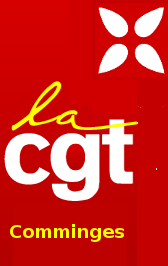 Oui il faut profiter du débat politique pour avancer nos propositions et nos revendications. Ne laissons pas le débat se vider du quotidien. Nous avons besoins de services publics forts pour contribuer au développement économique et lutter contre la désertification du monde rural.Nous pouvons faire un petit tour de l’état du Comminges La poste La précarité s’accroit plus de 20% des postiers sont en CDD à la poste à St Gaudens ; des tournées ne sont pas faites ou pas finies et maintenant les agents sont fliqués à leur insu. A EDF : les salaires sont bloqués et les pertes de pouvoir d’achat grossissent. EDF contribue à élargir la précarité des intérimaires deviennent des salariés en CDI de l’agence d’interim pour être mis à disposition de cette entreprise. Dans la série coups tordus, difficile de faire mieux.Concernant les centrales hydroélectriques du Comminges 70% des agents étaient en grève mardi dernier contre la privatisation des barrages. Le privé lorgne vers la manne de demain que sera l’eau stockée dans les barrages.Jusqu'en 2006, la DDE en Comminges, c'était 6 subdivisions territoriales. C’était aussi une centaine d'agents administratifs et techniciens qui exerçaient des missions d'urbanisme, de constructions publiques, de logement, d'aménagement pour le compte des communes dans la cadre de l'aide technique de l'Etat à la gestion communale. Aujourd'hui se sont pour l'essentiel les communautés de communes qui ont repris ces compétences que vous payez très chers sur les impôts locaux. Mais pire, ce sont avant tout les bureaux d'études et cabinets privés qui se gavent et font exploser les budgets  sur tous les projets !!A l’hôpital La précarité institutionnalisée. Plus de 100 contrats précaires. Il faut  abroger la loi santé, avec l’arrêt immédiat de la mise en place des Groupements Hospitaliers de Territoire Chez les agents  territoriaux la fusion des communauté de communes n’apportent rien pour les agents et éloignent les centres de décision des citoyens. Il est faux de prétendre que la mutualisation a réduit le nombre d’agents nécessaires.Luchon ou la concentration de tous les phénomènes. Positions antisyndicales de la mairie ; refus d’entendre les doléances des agents, un directeur des thermes qui s’assoit sur la légalité et une régie où les dépenses flambent et où en quelques années 40% du personnel a été remplacé. (Démissions, licenciements etc …) La trouvaille : A la place des services publics de proximité, ils   tentent de nous vendre les points d'accueil dans les magasins ou les maisons de services au public dans les locaux de la Poste, à condition de venir avec son ordinateur ou au avec une clé USB. De qui se moque-t –on.La CGT revendique la création de postes de fonctionnaires et d'agents publics qui couterait 10 fois moins que le CICE et autres cadeaux fiscaux via les actionnaires.  revendique l'inversion de la logique. En effet, c'est justement les territoires en difficultés qui ont besoin d'encore plus de services publics !! C'est en créant des services publics efficaces que l'on pourra aussi réindustrialiser le Comminges pour nos jeunes sans oublier notre agriculture qui a un avenir concret si l'on veut protéger l'environnement, sans oublier nos anciens qui mérite autre chose que la privatisation de l'EHPAD de Barbazan !!!PS : Remenber : il y a quelques mois la lutte contre la loi travail au mois de septembre 73% des salariés et retraités étaient contre cette loi n’oubliez pas que vous n’avez pas trouvé à vos côtés pour combattre cette loi surtout pas la droite ou Macron, pas plus que le FN.